EVEIL GYMNIQUE du 07 septembre 2022 au 01 juillet 2023A remettre au club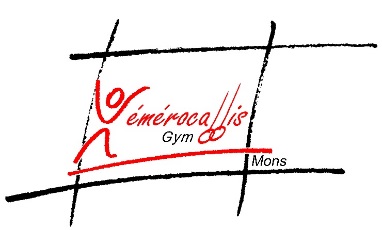 Adresse : Ursulines HALL 3 – Rue Valenciennoise 1 – 7000 MonsAutorisations parentalesJe soussigné(e) …………………………………………………………… (nom et prénom)Père, mère, tuteur, représentant légal de……………………………………………………………… (nom et prénom de l’enfant)Autorise :Mon enfant à participer aux activités du Club HEMEROCALLIS		OUI/NONLe club/la fédération à photographier/filmer mon enfant dans le cadre de ses activités sportives et à communiquer son image à des fins de promotion du club/de la fédération sur le site du club, de la fédération, de leurs revues éventuelles ou sur tout autre support électronique, papier ou audiovisuel en dehors de toute autre utilisation marketing											OUI/NONLe club à administrer à mon enfant les premiers soins d’urgence et/ou à le transférer à l’hôpital si nécessaire									OUI/NONLe club à utiliser mes coordonnées reprises sur ce formulaire d’inscription aux fins d’information et de communication entre moi et le club				OUI/NON NB : ces coordonnées ne seront fournies à aucune firme ou organisme. Sauf à la Fédération francophone de Gymnastique et la compagnie d’assurances ARENAJe suis informé :Mon enfant est couvert pour les accidents corporels survenus lors des cours mais uniquement après paiement de l’assurance-licence.Le club transmet les nom et prénom de mon enfant en vue de remplir toutes les obligations à l’égard de la fédération francophone de gymnastique.Je peux à tout moment modifier ou retirer l’autorisation d’utiliser mes coordonnées et celles de mon enfant.Les données et autorisations sont à renouveler pour chaque année sportive.Je m’engage à :       Payer l’assurance-licence à l’inscriptionVerser la cotisation annuelle au club Me conformer au règlement d’ordre intérieur du clubJ’atteste :Avoir été informé(e) des mesures générales barrières et de distanciation sociale de reprise des activités sportives des sportifs inscrits sur la liste de présences.Rependre les cours, sans contrainte, conscient(e ) que le respect de l’ensemble des mesures mises en place amoindrisse significativement le risque de contamination par le coronavirus sans garantir de risque nulM’engager à ne pas me rendre à l’entrainement en cas d’apparition de moindre symptôme compatible avec une infection COVID et à le signaler immédiatement au Club et à un médecin pour bénéficier d’un dépistage selon les recommandations sanitaires.L’inscription au club, l’assurance à la FfG, la licence FfG, l’affiliation à la Fédération francophone de Gymnastique et de Fitness – Hainaut ne seront validées qu’après réception de la somme de 27€ non remboursable.Je paie au comptant la somme de …………….Je verserai la somme de ………… sur le compte BE52 3700 1758 8009 de l’ASBL HEMEROCALLIS, avenue des Frondaisons 38 – 7020 Nimy.	La cotisation est annuelle et non remboursable. Elle due dans son intégralité avant le 15 octobre 2022. A défaut du respect de cette échéance, la direction se réserve le droit d’interdire la participation aux entrainements à l’enfant.Pour la saison sportive qui débute le 07 septembre 2022 et se termine le 1er juillet 2023, les cours seront suspendus durant les congés scolaires.A déterminer, deux séances seront annulées durant l’année en raison des formations des entraineurs et des participations aux championnats.Journées portes ouvertes :Samedi 15/10/2022Samedi 15/04/2023Fête du club : samedi 03 décembre 2022Congés scolaires :Congé d’automne : du lundi 24/10/2022 au samedi 05/11/2022Commémoration 11 novembre : vendredi 11 novembre 2022Vacances d’hiver : du lundi 26/12/2022 au samedi 07/01/2023Lundi de Pâques : lundi 10/04/2023Vacances de printemps : du lundi 01/05/2023 au samedi 13/05/2023Congé de l’Ascension : jeudi 18/05/2023Lundi de Pentecôte : lundi 29/05/2023Fait à Mons le, …………………………………Signature : _________________________________________A garder par les parentsREGLEMENT D’ORDRE INTERIEUR (enfant- parents)Votre enfant est inscrit dans le(s) groupe(s) ………………………………………………………………Lorsque vous amenez ou reprenez votre enfant en voiture hall 1 Ursulines, engagez-vous lentement vers la grande plaine, des caméras filment les déplacements sur le parking.Veillez à laisser l’accès libre aux portes de secours Hall 1 et hall 3 ainsi que l’entrée du préau face aux distributeurs Hall 1.L’entrée de la salle n’est autorisée pas autorisée. Dans l’enceinte du centre ADEPS, des halls des Ursulines, dans la cour de récréation, aux abords des salles de l’ICET, fumer, vapoter est interdit y compris à l’extérieur.Sur tous les sites, la présence de chien même en laisse n’est pas autorisée.Chaque gymnaste doit se présenter avec un équipement adapté à la pratique de la gymnastique (T-shirt et short lors des premières séances, maillot de gym s’il poursuit l’activité gymnique), une petite bouteille d’eau et une collation, un essuie de main, du gel hydroalcoolique. Pour les enfants de 3 à 12 ans le lavage des mains est préconisé plutôt que le gel hydroalcoolique.Le maillot de club est imposé dans le cadre de la participation.La ponctualité est un gage de sécurité. A l’heure annoncée, chaque cours débute par une mise en condition générale, elle est indispensable pour la suite de l’entrainement. La séance se termine par un retour au calme sous la surveillance de l’entraineur. Ces temps importants ne peuvent être éludés.Une présence est assurée 15 minutes avant le début des cours et 15 minutes à l’issue des cours.Après avoir manifesté sa présence et inscrit son nom sur la liste de présences, le ou la gymnaste entre dans le vestiaire après autorisation. Le club Hémérocallis ne peut être tenu responsable de la perte d’objets ou du vol d’effets personnels. Tout est mis en œuvre pour éviter ce genre de désagrément. La présence de parents n’est pas autorisée dans les vestiaires.La participation au cours dénommé « gymnastique aux engins » ou « gymnastique adultes » est accessible après accord à partir de 16 ans accomplis.Dès la période d’essai terminée (un cours), l’assurance-licence est due.Chaque affilié en ordre d’assurance licence est couvert en cas d’accidents corporels survenus lors des activités gymniques par l’assureur de la Fédération francophone de Gymnastique : ARENA.L’accident doit être déclaré à l’entraineur du groupe dès qu’il survient et la déclaration complétée doit être remise au club dans les 48 heures.La déclaration est envoyée par le club à la Fédération francophone de Gymnastique qui en confirme la réception et transmet à son assureur ARENA.Toute correspondance ultérieure et l’envoi des attestations de soins et/ou justificatifs se font entre l’assureur et la victime ou ses ayant-droits.Le club HEMEROCALLIS est affilié auprès de la Fédération francophone de Gymnastique et de Fitness et se doit de respecter la politique de protection de l’enfance. Le code de l’Ethique est consultable à l’adresse suivante : https://www.ffgym.be/federation/ethiqueLa cotisation comprend :La participation au(x) cours choisi(s)Les frais d’inscription (si sélection) aux compétitions officielles de la Fédération (championnat provincial et championnat francophone)La participation à la fête annuelle du clubLa cotisation annuelle est à verser sur le compte BE52 3700 1758 8009 de l’ASBL HEMEROCALLIS.La cotisation est annuelle et non remboursable. Pour la saison 2022-2023, elle due dans son intégralité avant le 15 octobre 2022. A défaut du respect de cette échéance, la direction se réserve le droit d’interdire la participation aux entrainements à l’enfant.Une exception, une absence longue durée certifiée par un certificat médical entraine une analyse de la situation. Un arrangement sera envisagé entre les deux parties.Pour la saison sportive qui débute le 07 septembre 2022 et se termine le 1er juillet 2023, les cours seront suspendus durant les congés scolaires.A déterminer, deux séances seront annulées durant l’année en raison des formations et des championnatsJournées portes ouvertes :Samedi 15/10/2022Samedi 15/04/2023Fête du club : samedi 03 décembre 2022Congés scolaires :Congé d’automne : du lundi 24/10/2022 au samedi 05/11/2022Commémoration 11 novembre : vendredi 11 novembre 2022Vacances d’hiver : du lundi 26/12/2022 au samedi 07/01/2023Lundi de Pâques : lundi 10/04/2023Vacances de printemps : du lundi 01/05/2023 au samedi 13/05/2023Congé de l’Ascension : jeudi 18/05/2023Lundi de Pentecôte : lundi 29/05/2023Poussins une séance/ semainePoussins une séance/ semainePoussins une séance/ semainePoussins une séance/ semainePoussins une séance/ semainePoussins une séance/ semaine Cotisation annuelle 90,00€ + assurance 27€ Cotisation annuelle 90,00€ + assurance 27€1 séance - loisirs /semaine1 séance - loisirs /semaine1 séance - loisirs /semaine1 séance - loisirs /semaine1 séance - loisirs /semaine1 séance - loisirs /semaine Cotisation annuelle 190,00€ + assurance 27€ Cotisation annuelle 190,00€ + assurance 27€2 séances - loisirs /semaine2 séances - loisirs /semaine2 séances - loisirs /semaine2 séances - loisirs /semaine2 séances - loisirs /semaine2 séances - loisirs /semaine Cotisation annuelle 260,00€ + assurance 27€ Cotisation annuelle 260,00€ + assurance 27€3 séances - loisirs /semaine3 séances - loisirs /semaine3 séances - loisirs /semaine3 séances - loisirs /semaine3 séances - loisirs /semaine3 séances - loisirs /semaine Cotisation annuelle 345,00€ + assurance 27€ Cotisation annuelle 345,00€ + assurance 27€Gymnastique entretien/Stretching à la séanceGymnastique entretien/Stretching à la séanceGymnastique entretien/Stretching à la séanceGymnastique entretien/Stretching à la séanceGymnastique entretien/Stretching à la séanceGymnastique entretien/Stretching à la séance La séance 2,50€ + assurance 27€ - annuelle La séance 2,50€ + assurance 27€ - annuelleGymnastique adulte aux engins à la séanceGymnastique adulte aux engins à la séanceGymnastique adulte aux engins à la séanceGymnastique adulte aux engins à la séanceGymnastique adulte aux engins à la séanceGymnastique adulte aux engins à la séance La séance d'1h30 4,00€ + assurance 27€ - annuelle La séance d'1h30 4,00€ + assurance 27€ - annuelleGroupes « Compétitions » GAF et GAM         Groupes « Compétitions » GAF et GAM         Groupes « Compétitions » GAF et GAM         Groupes « Compétitions » GAF et GAM         Groupes « Compétitions » GAF et GAM         Groupes « Compétitions » GAF et GAM         Cotisation annuelleDe 587€ à 797€